发展与知识产权委员会(CDIP)第十六届会议2015年11月9日至13日，日内瓦灵活性数据库更新报告秘书处编拟.	发展与知识产权委员会(CDIP)在第十五届会议上要求秘书处对灵活性数据库进行更新，并在委员会下届会议上就此作出报告。.	因此，本文件的附件提供了数据库的更新情况，数据库在介绍知识产权制度灵活性的网页上可查阅，链接为：http://www.wipo.int/ip-development/en/agenda/flexibilities/。.	请CDIP注意本文件附件中所载的信息。[后接附件]灵活性数据库更新背　景发展与知识产权委员会(CDIP)在第六届会议上同意创建关于知识产权制度灵活性的专门网页，内容包括：为WIPO各实质部门和委员会的灵活性工作提供指引的路线图；载有关于知识产权制度灵活性相关国家立法规定以及各国落实灵活性的国别经验和案例研究信息的数据库；由秘书处及WIPO委托专家提供的有关灵活性的文献和资源的链接，及其他一些相关国际组织提供的有关灵活性的资源的链接；涉及灵活性的WIPO研讨会、讲习班和技术援助活动的材料和产出。秘书处在第八届会议上向委员会呈交了数据库的试用版，其中纳入了有关“多边法律框架中与专利有关的灵活性及其在国家和地区立法中的落实”的信息(载于文件CDIP/5/4 Rev.)。该信息涉及以下五类灵活性：强制许可和政府使用权利用尽监管审查豁免研究豁免实用新型保护的排除应成员国在CDIP第八届会议上提出的要求，秘书处在第九届会议上呈交了“有关知识产权制度中的灵活性的工作计划——提议的新活动”(载于文件CDIP/9/11)。委员会讨论了该文件，除其他外同意通过数据库提供成员国所递交的落实灵活性实际经验方面的信息。在CDIP第十届会议上，委员会讨论了“知识产权制度灵活性工作计划的下一步工作”(载于文件CDIP/10/10)。秘书处就数据库的内容寻求指导。会议就数据库纳入以下类别的信息达成了一致意见：成员国递交的诉讼案件、学术论文和案例研究的链接；WIPO在其经常性技术援助活动过程中撰写的或委托撰写的资料；和WIPO在其经常性技术援助活动中举办的研讨会文件和演讲。数据库的创建灵活性数据库于2013年6月上网，成员国可查阅“使用中的灵活性非详尽清单，即强制许可与政府使用；权利用尽；研究豁免；监管审查豁免”。此外，秘书处在灵活性网页上提供WIPO在其经常性技术援助活动过程中撰写的或委托撰写的资料，包括研讨会资料。更新和现状根据CDIP在第十五届会议上的要求，灵活性数据库得到了更新，纳入了以下内容：一、从关于“多边法律框架中与专利有关的灵活性及其在国家和地区立法中的落实”的文件中提取的954项新法律规定(载于文件CDIP/7/3Add.、CDIP/13/10 Rev.和CDIP/15/6)。该信息涉及以下九类灵活性：过渡期自然存在物质的可专利性与公开相关的灵活性实质审查知识产权局依职权对违反竞争做法的专利许可协议条款的监管植物可专利性的排除范围软件相关发明的可专利性或可专利性的排除专利执法中是否适用刑事处罚的灵活性与国家安全有关的措施(即“安全例外”)二、上述文件所载的有关具体灵活性的不同规定类别表。目前，数据库载有从202个选定的管辖区获取的1371项与灵活性相关的各国知识产权法律规定。用户通过数据库可检索十四类灵活性，即：强制许可与政府使用权利用尽监管审查豁免研究豁免实用新型保护的排除过渡期自然存在物质的可专利性与公开相关的灵活性实质审查知识产权局依职权对违反竞争做法的专利许可协议条款的监管植物可专利性的排除范围软件相关发明的可专利性或可专利性的排除专利执法中是否适用刑事处罚的灵活性与国家安全有关的措施(即“安全例外”)此外，用户还可浏览有关上述灵活性的各种规定的类别表。更新前的使用统计数据值得注意的是，从2013年6月创建数据库到2015年6月更新数据库前，共有77人次访问了灵活性数据库，其中43人次是唯一身份或初次页面浏览者。访问者的跳出率为50%，意味着其中一半没有查看数据库网页下任何其他内容就离开了。退出率为19.48%。这一百分比代表浏览完数据库网页后就离开的访问人次数，但并不意味着这些浏览者之前没有访问同一网站下的其他网页。[附件和文件完]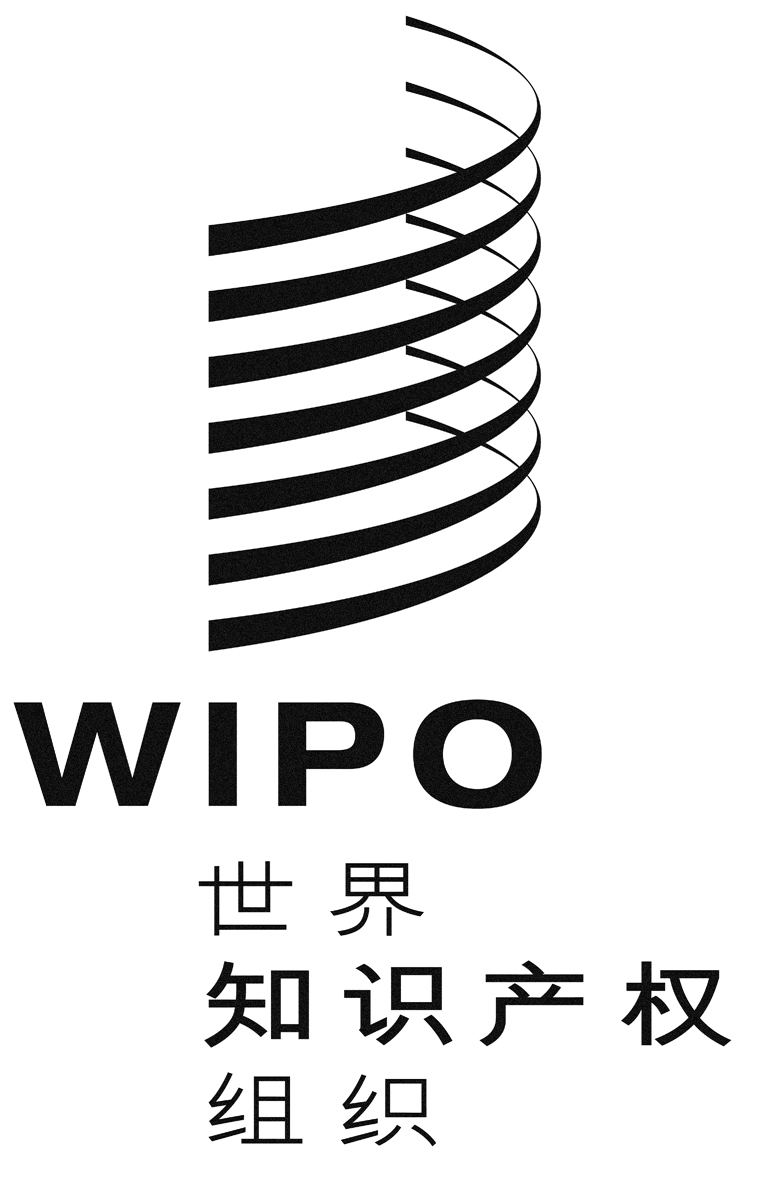 CCDIP/16/5CDIP/16/5CDIP/16/5原 文：英文原 文：英文原 文：英文日 期：2015年8月27日  日 期：2015年8月27日  日 期：2015年8月27日  